有關媒體報導「宏德司法新村 宿舍荒廢蛇鼠出沒」乙節，與事實有違，本監特此澄清：據報載「居民投訴有部分訴舍閒置荒廢，環境髒亂衍生蛇鼠出沒…」等節，查本監近日甫於105年10月20日完成相關路樹修剪、清運後，佈置盆花美化宿舍環境，並持續定期派員進行社區服務，打掃公共環境與衛生清潔消毒工作，惟囿因本監位處鄰近山區，本屬蛇鼠易於出沒之區域，季節更迭期間蛇鼠出沒，實屬常情，本監將賡續加強環境灑掃，以維居住品質。另本監因人員異動頻繁，宿舍使用與修繕需求度高，本監將持續規劃、整修待配宿舍供職員申請配住，預計本月底開始進行整修工程作業，有關媒體報載宿舍閒置一事，尚與事實未符，特此澄清。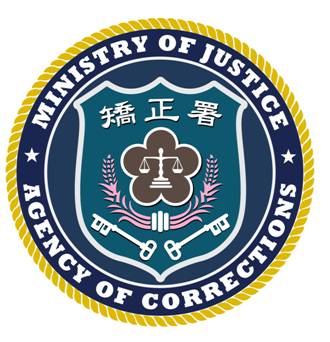 法務部矯正署臺北監獄新聞稿發稿日期：105年10月23日連 絡 人：副典獄長 劉振榮連絡電話：03-3196198